Form completed by – Parent/Carer Name & Signature – Date form completed – 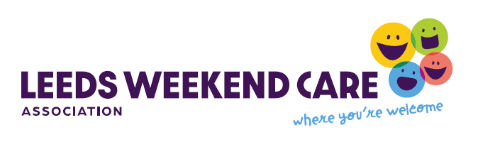 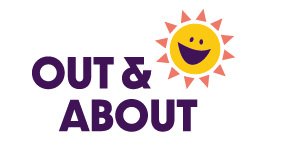 Application for Leeds Weekend Care Association – Out & About ProjectHeld at various activity and entertainment venues around LeedsFees are £10.00 - £30.00 per session, payable in advanceWhich of the following activities would you like to be invited to?Please write below any other Ideas or suggestions that your child would be interested in - LWCA ‘Out & About Project’ APPLICATION FORMLWCA ‘Out & About Project’ APPLICATION FORMLWCA ‘Out & About Project’ APPLICATION FORMLWCA ‘Out & About Project’ APPLICATION FORMLWCA ‘Out & About Project’ APPLICATION FORMLWCA ‘Out & About Project’ APPLICATION FORMLWCA ‘Out & About Project’ APPLICATION FORMLWCA ‘Out & About Project’ APPLICATION FORMLWCA ‘Out & About Project’ APPLICATION FORMLWCA ‘Out & About Project’ APPLICATION FORMLWCA ‘Out & About Project’ APPLICATION FORMYoung Person’s Name:Young Person’s Name:Date of Birth:Date of Birth:Gender – Male / Female / OtherGender – Male / Female / OtherGender – Male / Female / OtherGender – Male / Female / OtherParent /Carer Name(s):Parent /Carer Name(s):Parent /Carer Name(s):Parent /Carer Name(s):Address:Address:Parent/Carer Contact Details:Parent/Carer Contact Details:Home Phone Number:Home Phone Number:Parent/Carer Contact Details:Parent/Carer Contact Details:Mobile Contact 1:Mobile Contact 1:Parent/Carer Contact Details:Parent/Carer Contact Details:Mobile Contact 2:Mobile Contact 2:Parent/Carer Contact Details:Parent/Carer Contact Details:Emergency Contact:Emergency Contact:Parent/Carer Contact Details:Parent/Carer Contact Details:Parent/ Carer Email:Parent/ Carer Email:Young Person’s School:Young Person’s School:Young Person’s Lead Professional and their contact details:Young Person’s Lead Professional and their contact details:Young Person’s Social worker and their contact details:Young Person’s Social worker and their contact details:Diagnosis:EHCP – Y/NDiagnosis:EHCP – Y/NDiagnosis:EHCP – Y/NDiagnosis:EHCP – Y/NDiagnosis:EHCP – Y/NDiagnosis:EHCP – Y/NDiagnosis:EHCP – Y/NDiagnosis:EHCP – Y/NDiagnosis:EHCP – Y/NDiagnosis:EHCP – Y/NDiagnosis:EHCP – Y/NMedication &/or Allergies: (Please highlight any medication to be given whilst at the scheme)Special Dietary Considerations:Medication &/or Allergies: (Please highlight any medication to be given whilst at the scheme)Special Dietary Considerations:Medication &/or Allergies: (Please highlight any medication to be given whilst at the scheme)Special Dietary Considerations:Medication &/or Allergies: (Please highlight any medication to be given whilst at the scheme)Special Dietary Considerations:Medication &/or Allergies: (Please highlight any medication to be given whilst at the scheme)Special Dietary Considerations:Medication &/or Allergies: (Please highlight any medication to be given whilst at the scheme)Special Dietary Considerations:Medication &/or Allergies: (Please highlight any medication to be given whilst at the scheme)Special Dietary Considerations:Medication &/or Allergies: (Please highlight any medication to be given whilst at the scheme)Special Dietary Considerations:Medication &/or Allergies: (Please highlight any medication to be given whilst at the scheme)Special Dietary Considerations:Medication &/or Allergies: (Please highlight any medication to be given whilst at the scheme)Special Dietary Considerations:Medication &/or Allergies: (Please highlight any medication to be given whilst at the scheme)Special Dietary Considerations:Feeding: (Please circle)With helpWith helpWith helpWith helpWith helpWithout helpWithout helpWithout helpWithout helpWithout helpFeeding: (Please circle)More info…More info…More info…More info…More info…More info…More info…More info…More info…More info…Mobility:(Please circle)W/C UserW/C UserW/C UserW/C UserK-Walker/Frame/StickK-Walker/Frame/StickK-Walker/Frame/StickK-Walker/Frame/StickMobileMobileMobility:(Please circle)More info…More info…More info…More info…More info…More info…More info…More info…More info…More info…Toileting:(Please circle)Wears padsWears padsAssistance neededAssistance neededAssistance neededAssistance neededAssistance neededPromptPromptIndependentToileting:(Please circle)More info…More info…More info…More info…More info…More info…More info…More info…More info…More info…Speech:(Please circle)VerbalVerbalNon-verbalNon-verbalNon-verbalCommunication Aids/PECSCommunication Aids/PECSCommunication Aids/PECSCommunication Aids/PECSMakaton userSpeech:(Please circle)More info…More info…More info…More info…More info…More info…More info…More info…More info…More info…Behaviours: ( e.g. Active, tendency to wander/abscond, seeks attention, damages furniture, injures themself, hits out at others) Behaviours: ( e.g. Active, tendency to wander/abscond, seeks attention, damages furniture, injures themself, hits out at others) Behaviours: ( e.g. Active, tendency to wander/abscond, seeks attention, damages furniture, injures themself, hits out at others) Behaviours: ( e.g. Active, tendency to wander/abscond, seeks attention, damages furniture, injures themself, hits out at others) Behaviours: ( e.g. Active, tendency to wander/abscond, seeks attention, damages furniture, injures themself, hits out at others) Behaviours: ( e.g. Active, tendency to wander/abscond, seeks attention, damages furniture, injures themself, hits out at others) Behaviours: ( e.g. Active, tendency to wander/abscond, seeks attention, damages furniture, injures themself, hits out at others) Behaviours: ( e.g. Active, tendency to wander/abscond, seeks attention, damages furniture, injures themself, hits out at others) Behaviours: ( e.g. Active, tendency to wander/abscond, seeks attention, damages furniture, injures themself, hits out at others) Behaviours: ( e.g. Active, tendency to wander/abscond, seeks attention, damages furniture, injures themself, hits out at others) Behaviours: ( e.g. Active, tendency to wander/abscond, seeks attention, damages furniture, injures themself, hits out at others) Triggers for behaviours:Triggers for behaviours:Triggers for behaviours:Triggers for behaviours:Triggers for behaviours:Triggers for behaviours:Triggers for behaviours:Triggers for behaviours:Triggers for behaviours:Triggers for behaviours:Triggers for behaviours:De-escalation/Calming Techniques:De-escalation/Calming Techniques:De-escalation/Calming Techniques:De-escalation/Calming Techniques:De-escalation/Calming Techniques:De-escalation/Calming Techniques:De-escalation/Calming Techniques:De-escalation/Calming Techniques:De-escalation/Calming Techniques:De-escalation/Calming Techniques:De-escalation/Calming Techniques:Young Person’s Likes:Young Person’s Likes:Young Person’s Likes:Young Person’s Likes:Young Person’s Likes:Young Person’s Likes:Young Person’s Likes:Young Person’s Likes:Young Person’s Likes:Young Person’s Likes:Young Person’s Likes:Young Person’s Dislikes:Young Person’s Dislikes:Young Person’s Dislikes:Young Person’s Dislikes:Young Person’s Dislikes:Young Person’s Dislikes:Young Person’s Dislikes:Young Person’s Dislikes:Young Person’s Dislikes:Young Person’s Dislikes:Young Person’s Dislikes:Other Useful Info:(e.g. Worries/obsessions & skills/achievements)Which other Short Breaks does the young person access?Other Useful Info:(e.g. Worries/obsessions & skills/achievements)Which other Short Breaks does the young person access?Other Useful Info:(e.g. Worries/obsessions & skills/achievements)Which other Short Breaks does the young person access?Other Useful Info:(e.g. Worries/obsessions & skills/achievements)Which other Short Breaks does the young person access?Other Useful Info:(e.g. Worries/obsessions & skills/achievements)Which other Short Breaks does the young person access?Other Useful Info:(e.g. Worries/obsessions & skills/achievements)Which other Short Breaks does the young person access?Other Useful Info:(e.g. Worries/obsessions & skills/achievements)Which other Short Breaks does the young person access?Other Useful Info:(e.g. Worries/obsessions & skills/achievements)Which other Short Breaks does the young person access?Other Useful Info:(e.g. Worries/obsessions & skills/achievements)Which other Short Breaks does the young person access?Other Useful Info:(e.g. Worries/obsessions & skills/achievements)Which other Short Breaks does the young person access?Other Useful Info:(e.g. Worries/obsessions & skills/achievements)Which other Short Breaks does the young person access?Childs nameChilds nameChilds nameChilds nameChilds nameChilds nameParent/carer nameParent/carer nameParent/carer nameParent/carer nameParent/carer nameParent/carer nameParent/carer emailParent/carer emailParent/carer emailParent/carer emailParent/carer emailParent/carer emailParent/carer telephone(s)Parent/carer telephone(s)Parent/carer telephone(s)Parent/carer telephone(s)Parent/carer telephone(s)Parent/carer telephone(s)Which day would you prefer to attend? (Please highlight all that apply)PLEASE NOTE  -Our usual trip days are Tues/Weds/Thurs but can have occasional on Mon/Fri/SunWhich day would you prefer to attend? (Please highlight all that apply)PLEASE NOTE  -Our usual trip days are Tues/Weds/Thurs but can have occasional on Mon/Fri/SunWhich day would you prefer to attend? (Please highlight all that apply)PLEASE NOTE  -Our usual trip days are Tues/Weds/Thurs but can have occasional on Mon/Fri/SunWhich day would you prefer to attend? (Please highlight all that apply)PLEASE NOTE  -Our usual trip days are Tues/Weds/Thurs but can have occasional on Mon/Fri/SunWhich day would you prefer to attend? (Please highlight all that apply)PLEASE NOTE  -Our usual trip days are Tues/Weds/Thurs but can have occasional on Mon/Fri/SunWhich day would you prefer to attend? (Please highlight all that apply)PLEASE NOTE  -Our usual trip days are Tues/Weds/Thurs but can have occasional on Mon/Fri/SunMondayTuesdayWednesdayThursdayFridaySundayPlease tick all that applyYESNOBowling CinemaTheatreSnooker/Pool Night in (youth club type activity at East End Park)Stockeld ParkTheme park / Forbidden CornerPark – e.g. Roundhay, Temple NewsamPutt Stars GolfClip ‘n’ ClimbLaser ZoneTrampolining (Gravity at Kirkstall)CircusYorkshire Wildlife ParkNinja Warriors